ΘΕΜΑ: «Προκήρυξη πλήρωσης θέσης Διευθυντή/-ντριας Σχολικής Μονάδας της Διεύθυνσης Πρωτοβάθμιας Εκπαίδευσης Ανατολικής Θεσσαλονίκης»Η Διευθύντρια Εκπαίδευσης της Διεύθυνσης Α/θμιας Ανατολικής Θεσσαλονίκης Έχοντας υπόψη:      1. Το Ν. 4327/2015 «Επείγοντα μέτρα για την Πρωτοβάθμια, Δευτεροβάθμια και               Τριτοβάθμια Εκπαίδευση και άλλες διατάξεις»     2. Το Ν. 3848/2010 «Αναβάθμιση του ρόλου του εκπαιδευτικού – καθιέρωση κανόνων αξιολόγησης και αξιοκρατίας στην εκπαίδευση και λοιπές διατάξεις»       3. Το Ν. 3699/2008 «Ειδική Αγωγή και Εκπαίδευση ατόμων με αναπηρία ή με ειδικές εκπαιδευτικές ανάγκες»      4. Το Π.Δ. 323/1993 «Τροποποίηση του ΠΔ 349/1992 και ΠΔ 64/1993 και σύσταση οργανικών θέσεων των κλάδων εκπαιδευτικών Αγγλικής γλώσσας Πρωτοβάθμιας Εκπαίδευσης, εκπαιδευτικών Φυσικής Αγωγής Πρωτοβάθμιας Εκπαίδευσης και εκπαιδευτικών Μουσικής Πρωτοβάθμιας Εκπαίδευσης και κατανομή των θέσεων αυτών σε Δημοτικά Σχολεία»   5. Την υπ’ αριθμ. Φ.361.22/26/79840/Ε3/19-05-2015 Υπουργική Απόφαση, που αφορά στηνεπιλογή των υποψηφίων Διευθυντών όλων των τύπων Σχολικών Μονάδων Π.Ε. και Δ.Ε. καιΕργαστηριακών Κέντρων   6. Το υπ’ αριθμ. Φ.361.22/27/80025/Ε3/19-05-2015 έγγραφο του Υ.ΠΟ.ΠΑΙ.Θ.   7. Το υπ’ αριθμ. Φ.361.22/146/152229/E3/29-09-2015 έγγραφο του ΥΠ.Π.Ε.Θ   8. Την ανάγκη πλήρωσης θέσης Διευθυντή/-ντριας του 25ου Δημοτικού Σχολείου της Δ/νσης       Π.Ε. Ανατολικής ΘεσσαλονίκηςΠροκηρύσσειΤην πλήρωση θέσης Διευθυντή/ντριας  της  ακόλουθης  Σχολικής Μονάδας της ΔιεύθυνσηςΠΕ Ανατολικής ΘεσσαλονίκηςΟι αιτήσεις θα υποβληθούν από τους ενδιαφερόμενους εκπαιδευτικούς που ανήκουν οργανικά στην Διεύθυνση Π.Ε. Ανατολικής Θεσσαλονίκης, από 5 Φεβρουαρίου μέχρι και  11 Φεβρουαρίου, στο τμήμα πρωτοκόλλου, από 08.00 έως 14.00 ή με  e - mail: mail@dipe-a.thess.sch.gr. Για την υποβολή υποψηφιότητας ισχύουν τα ακόλουθα:Προϋποθέσεις επιλογής (άρθρο 17 του ν. 4327/2015)Ως Διευθυντές σχολικών μονάδων και Ε.Κ. επιλέγονται εκπαιδευτικοί της οικείας βαθμίδας με δεκαετή (10) τουλάχιστον εκπαιδευτική υπηρεσία, οι οποίοι έχουν ασκήσει διδακτικά καθήκοντα για οκτώ (8) τουλάχιστον έτη στην Πρωτοβάθμια ή Δευτεροβάθμια εκπαίδευση. Από τα ανωτέρω οκτώ (8) έτη άσκησης διδακτικών καθηκόντων, τα τρία (3) τουλάχιστον θα πρέπει να έχουν ασκηθεί σε αντίστοιχους με την προς κάλυψη θέση τύπους σχολείων της οικείας βαθμίδας, συμπληρώνοντας σε αυτά τουλάχιστον το 50% του υποχρεωτικούτους ωραρίου, με την επιφύλαξη της περίπτωσης Διευθυντών των πειραματικών και προτύπων σχολείων. Ειδικά, για τις Σ.Μ.Ε.Α.Ε., εκτός των εκπαιδευτικών μπορούν να επιλέγονται ως Διευθυντές και μέλη ειδικού εκπαιδευτικού προσωπικού με δεκαετή τουλάχιστον εκπαιδευτική υπηρεσία σε Σ.Μ.Ε.Α.Ε. ή ΚΕ.Δ.Δ.Υ. από την οποία τα τρία (3) τουλάχιστον έτη να έχουν υπηρετηθεί σε αντίστοιχο με την προς κάλυψη θέση τύποΣ.Μ.Ε.Α.Ε. Αν οι εκπαιδευτικοί της σχολικής μονάδας δεν πληρούν την προϋπόθεση της οκταετούς διδακτικής υπηρεσίας, υποψήφιοι μπορεί να είναι και εκπαιδευτικοί με μικρότερο χρόνο υπηρεσίας.Ειδικότερα:α) Υποψήφιοι για τις θέσεις Διευθυντών δημοτικών σχολείων μπορεί να είναι εκπαιδευτικοί όλων των ειδικοτήτων των κλάδων που υπηρετούν στην Πρωτοβάθμια εκπαίδευση, στους οποίους συμπεριλαμβάνονται και οι εκπαιδευτικοί που αναφέρονται στο π.δ. 323/1993.β) Υποψήφιοι για τις θέσεις Διευθυντών νηπιαγωγείων μπορεί να είναι εκπαιδευτικοί του κλάδου ΠΕ 60.γ) Υποψήφιοι για τις θέσεις Διευθυντών Σ.Μ.Ε.Α.Ε. μπορεί να είναι για θέσεις Διευθυντών των δημοτικών σχολείων Ε.Α.Ε. μόνιμοι εκπαιδευτικοί όλων των ειδικοτήτων των κλάδων που υπηρετούν σε αυτά, συμπεριλαμβανομένων και των εκπαιδευτικών του π.δ. 323/1993, εφόσον έχουν τα προσόντα διορισμού και τοποθέτησης σε Σ.Μ.Ε.Α.Ε. ή υπηρετούν οργανικά σε Σ.Μ.Ε.Α.Ε. ή ΚΕ.Δ.Δ.Υ. ή έχουν διδακτική υπηρεσία τουλάχιστον τριών ετών σε Σ.Μ.Ε.Α.Ε. ή ΚΕ.Δ.Δ.Υ., καθώς και τα μέλη του Ειδικού Εκπαιδευτικού Προσωπικού (Ε.Ε.Π.). Επιπλέον και μόνο για τις θέσεις Διευθυντών των Ε.Ε.Ε.Ε.Κ. υποψήφιοι μπορεί να είναι και εκπαιδευτικοί της Πρωτοβάθμιας Εκπαίδευσης του κλάδου δασκάλων και εκπαιδευτικοί του π.δ. 323/1993, εφόσον πληρούν τις προϋποθέσεις της παρούσας παραγράφου.δ) Υποψήφιοι για τις θέσεις Διευθυντών στα σχολεία διαπολιτισμικής εκπαίδευσης, εκπαιδευτικοί κάτοχοι τίτλου ξένης γλώσσας, κατά προτίμηση της χώρας προέλευσης της πλειονότητας των μαθητών, σε επίπεδο τουλάχιστον Β2.ε) Υποψήφιοι για τις θέσεις Διευθυντών των πειραματικών και προτύπων σχολείων, εκπαιδευτικοί της Πρωτοβάθμιας ή Δευτεροβάθμιας Εκπαίδευσης που έχουν 18 τουλάχιστον μήνες προϋπηρεσία με οργανική θέση ή θέση επί θητεία σε ένα από τα σχολεία τα οριζόμενα από τον ν. 4327/2015 ως πειραματικά ή ως πρότυπα, διαθέτουν τα προσόντα άσκησης καθηκόντων Διευθυντή στα λοιπά σχολεία αντίστοιχης βαθμίδας και είναι κάτοχοι διδακτορικού διπλώματος ή μεταπτυχιακού διπλώματος ειδίκευσης.στ) Οι προϋποθέσεις και τα κριτήρια επιλογής πρέπει να συντρέχουν κατά τη λήξη της προθεσμίας υποβολής των αιτήσεων υποψηφιοτήτων. Τα κωλύματα επιλογής της παραγράφου 6 του άρθρου 17 του ν.45327/2015 δεν πρέπει να συντρέχουν τόσο κατά το χρόνο λήξης της προθεσμίας υποβολής της αίτησης υποψηφιότητας όσο και κατά το χρόνο τοποθέτησης από το αρμόδιο όργανο.Υποβλητέα δικαιολογητικάΟι αιτήσεις υποψηφιότητας για τοποθέτηση υποβάλλονται στη Διεύθυνση Εκπαίδευσης που ανήκει οργανικάο υποψήφιος και συνοδεύονται από:1. Βιογραφικό σημείωμα2. Αντίγραφα τίτλων σπουδών και μετεκπαίδευσης3. Αποδεικτικά γνώσης ξένων γλωσσών4. Πιστοποιητικό επιμόρφωσης στις Τ.Π.Ε.5. Αντίγραφα άλλων σχετικών τίτλων που τυχόν έχει αποκτήσει ο υποψήφιος6. Βεβαιώσεις ή υπηρεσιακά έγγραφα που αφορούν στην υπηρεσιακή κατάσταση, στην καθοδηγητική καιδιοικητική εμπειρία καθώς και τη συμμετοχή σε υπηρεσιακά συμβούλια, τα οποία πρέπει να αναφέρουνχρόνο έναρξης και λήξης, κατά περίπτωση.7. Υπεύθυνη δήλωση του ν. 1599/1986 με την οποία βεβαιώνεται ότι α) ο εκπαιδευτικός δεν έχει καταδικαστεί τελεσίδικα για πειθαρχικό παράπτωμα με την ποινή της προσωρινής ή της οριστικής παύσης σύμφωνα με τα οριζόμενα στο άρθρο 109 του Υπαλληλικού Κώδικα (ν. 3528/2007 Α΄ 26) και β) δεν συντρέχουν τα κωλύματα διορισμού της παρ. 1 του άρθρου 8 του ίδιου κώδικα, σύμφωνα με τις διατάξεις της παρ. 6 του άρθρου 17 του ν. 4327/2015.8. Δήλωση προτίμησης και σειρά προτίμησης Σχολικών μονάδων και Ε.Κ. όπου θέτει υποψηφιότητα ο εκπαιδευτικόςΟι βεβαιώσεις ή τα υπηρεσιακά έγγραφα που αφορούν στην υπηρεσιακή κατάσταση, άσκηση διοικητικών καθηκόντων, διδακτικού και καθοδηγητικού έργου, καθώς και τη συμμετοχή σε υπηρεσιακά συμβούλια, πρέπει να αναφέρουν χρόνο έναρξης και λήξης, κατά περίπτωση.Μετά τη λήξη της προθεσμίας υποβολής των αιτήσεων δεν γίνεται δεκτή οποιαδήποτε μεταβολή στη δήλωση προτίμησης.Παράλληλα οι υποψήφιοι αποστέλλουν στις σχολικές μονάδες για τις οποίες έχουν εκδηλώσει ενδιαφέρον  τοποθέτησης όλα εκείνα τα στοιχεία που προβλέπονται στην παρ.4 του άρθρου 19 του ν. 4327/2015, τα οποία πρέπει να λάβει υπόψη ο σύλλογος διδασκόντων κατά τη διαδικασία της μυστικής ψηφοφορίας.Για τις δηλώσεις προτίμησης των υποψήφιων Διευθυντών Σχολικών Μονάδων, ισχύει το άρθρο 22 του Ν. 4327/2015, σύμφωνα με το οποίο:«….4. Τα υποψήφια στελέχη της εκπαίδευσης καταθέτουν δήλωση προτίμησης για τις προκηρυχθείσες θέσεις ως ακολούθως:α) Οι υποψήφιοι Διευθυντές σχολικών μονάδων, οι υποψήφιοι Διευθυντές τετραθέσιων και άνω νηπιαγωγείων και οι υποψήφιοι Διευθυντές Ε.Κ. για τις θέσεις κατ’ ανώτατο αριθμό τριών σχολικών μονάδων και Ε.Κ. ως ακολούθως:αα) η μία σχολική μονάδα θα μπορεί να είναι είτε όπου κατέχουν οργανική θέση, είτε σε μία από τις σχολικές μονάδες που υπηρέτησαν την τελευταία πενταετία, ως στελέχη ή ως εκπαιδευτικοί για τουλάχιστον 8 διδακτικές ώρες την εβδομάδα,ββ) η δεύτερη σχολική μονάδα εντός του Π.Υ.Σ.Π.Ε. ή Π.Υ.Σ.Δ.Ε. όπου υπηρετούν ή υπηρέτησαν την τελευταία πενταετία,γγ) η επιλογή της τρίτης σχολικής μονάδας δεν υπόκειται σε κανέναν επιπρόσθετο περιορισμό.Σε κάθε περίπτωση, ο επιλεγής Διευθυντής σχολικής μονάδας θα πρέπει να συμπληρώνει το υποχρεωτικόωράριο της θέσης του Διευθυντή στη σχολική μονάδα ή το Ε.Κ. που έχει εκλεγεί».Για την διευκόλυνση των υποψηφίων επισυνάπτουμε:Α) Το υπ’ αριθμ. Φ.361.22/27/80025/Ε3/19-05-2015 έγγραφο του Υ.ΠΟ.ΠΑΙ.Θ.Β) Υπόδειγμα αίτησηςΧΡΟΝΟΔΙΑΓΡΑΜΜΑ ΔΙΑΔΙΚΑΣΙΑΣ ΕΠΙΛΟΓΗΣ ΚΕΝΟΥΜΕΝΗΣ ΘΕΣΗΣ ΔΙΕΥΘΥΝΤΗ/ΝΤΡΙΑΣ  ΣΧΟΛΙΚΗΣ ΜΟΝΑΔΑΣ. 3/2/2016  Έκδοση πρόσκλησης ενδιαφέροντος Από 5/2/2016 έως 11/2/2016  και ώρα 13:00 Διαδικασία υποβολής αιτήσεων υποψηφιότητας 11/2/2016 Διαδικασία μοριοδότησης των υποψηφίων – Εκλογή εφορευτικής επιτροπής στο συλλόγο  διδασκόντων -  Προετοιμασία εκλογικής διαδικασίας12/2/2016   Ανακοίνωση των πινάκων υποψηφίων οι οποίοι πληρούν τα τυπικά προσόντα συμμετοχής στη διαδικασία επιλογής – Ανακοίνωση πινάκων των αντικειμενικών μορίων κατά φθίνουσα σειρά στη σχολική μονάδα. Επισημαίνεται ότι στους πίνακες των αντικειμενικών μορίων θα συμπεριλαμβάνονται και οι υποψήφιοι που δεν πληρούν τα τυπικά προσόντα συμμετοχής στη διαδικασία επιλογής. Δίπλα από το όνομα κάθε υποψηφίου θα αναγράφονται τα σχολεία που έχει εκδηλώσει ενδιαφέρον για τοποθέτηση.Από 15/2/2016 έως 16/2/2016  Κατάθεση ενστάσεων στην οικεία διεύθυνση τόσο για τους πίνακες υποψηφίων οι οποίοι πληρούν τα τυπικά προσόντα συμμετοχής στη διαδικασία επιλογής όσο  και για τους πίνακες των αντικειμενικών μορίων – Προαιρετική  κατάθεση του βιογραφικού και αυτοπαρουσίαση των υποψηφίων στο σύλλογο διδασκόντων που θα αποτιμήσουν την υποψηφιότητάς τους – κοινοποίηση στις οικείες σχολικές μονάδες των πινάκων εκλογέων.17/2/2016 Εκδίκαση ενστάσεων – Ανακοίνωση τελικών αναμορφωμένων τόσο των πινάκων υποψηφίων οι οποίοι πληρούν τα τυπικά προσόντα συμμετοχής στη διαδικασία επιλογής όσο και των πινάκων των αντικειμενικών μορίων κατά φθίνουσα σειρά και ανά σχολική μονάδα. Δίπλα από το όνομα κάθε υποψηφίου θα αναγράφονται τα σχολεία που έχει εκδηλώσει ενδιαφέρον για τοποθέτηση.18/2/2016 Συνεδριάσεις συλλόγων διδασκόντων  και διεξαγωγή της διαδικασίας της μυστικής ψηφοφορίας – Σύνταξη πρακτικού εφορευτικής επιτροπής – Αποστολή των αποτελεσμάτων της μυστικής ψηφοφορίας στην Κεντρική Επιτροπή Εκλογών με ηλεκτρονικό τρόπο.Αποστολή πρακτικού εφορευτικής επιτροπής στην Κεντρική Επιτροπή Εκλογών – Σύνταξη πρακτικού Κεντρικής Επιτροπής Εκλογών που θα περιλαμβάνει την πρόταση για αποκλεισμό των υποψηφίων που δεν έλαβαν το απαιτούμενο ποσοστό του 20%, καθώς και τον υπολογισμό των μορίων που λαμβάνουν οι υποψήφιοι που συνεχίζουν στη διαδικασία με βάση τον αριθμό ψήφων που έλαβαν – Διαβίβαση του εν λόγω πρακτικού στην οικεία Διεύθυνση  19/2/2016 Καταχώρηση βαθμολογίας - Ολοκλήρωση και ανάρτηση πινάκα της τελικής βαθμολογίας των υποψηφίων στην ιστοσελίδα της Διεύθυνσης.Από 22/2/2016 Κατάθεση ενστάσεων για τον τελικό πίνακα έως τις 13:00Από 22/2/2016 Εκδίκαση ενστάσεων - Πρόταση τοποθέτησης Διευθυντή Σχολικής Μονάδας από το διευρυμένο  ΠΥΣΠΕ – Απόφαση τοποθέτησης Διευθυντή Σχολικής μονάδας.                                                                                           Η Διευθύντρια Εκπαίδευσης Π.Ε                                                                                                Ανατολικής Θεσσαλονίκης                                                                                               Ασημακοπούλου- Πετράκη                                                                                                            ΖαχαρούλαΕΛΛΗΝΙΚΗ ΔΗΜΟΚΡΑΤΙΑΥΠΟΥΡΓΕΙΟ ΠΑΙΔΕΙΑΣ, ΕΡΕΥΝΑΣ ΚΑΙ ΘΡΗΣΚΕΥΜΑΤΩΝΠΕΡΙΦΕΡΕΙΑΚΗ ΔΙΕΥΘΥΝΣΗΑ/ΘΜΙΑΣ & Β/ΘΜΙΑΣ ΕΚΠ/ΣΗΣ ΔΙΕΥΘΥΝΣΗ ΠΡΩΤΟΒΑΘΜΙΑΣ ΕΚΠΑΙΔΕΥΣΗΣ ΑΝΑΤΟΛΙΚΗΣ ΘΕΣΣΑΛΟΝΙΚΗΣΕΛΛΗΝΙΚΗ ΔΗΜΟΚΡΑΤΙΑΥΠΟΥΡΓΕΙΟ ΠΑΙΔΕΙΑΣ, ΕΡΕΥΝΑΣ ΚΑΙ ΘΡΗΣΚΕΥΜΑΤΩΝΠΕΡΙΦΕΡΕΙΑΚΗ ΔΙΕΥΘΥΝΣΗΑ/ΘΜΙΑΣ & Β/ΘΜΙΑΣ ΕΚΠ/ΣΗΣ ΔΙΕΥΘΥΝΣΗ ΠΡΩΤΟΒΑΘΜΙΑΣ ΕΚΠΑΙΔΕΥΣΗΣ ΑΝΑΤΟΛΙΚΗΣ ΘΕΣΣΑΛΟΝΙΚΗΣ	             Θεσσαλονίκη, 3-2-2016                          Αριθμ. Πρωτ.: 2832	             Θεσσαλονίκη, 3-2-2016                          Αριθμ. Πρωτ.: 2832ΕΛΛΗΝΙΚΗ ΔΗΜΟΚΡΑΤΙΑΥΠΟΥΡΓΕΙΟ ΠΑΙΔΕΙΑΣ, ΕΡΕΥΝΑΣ ΚΑΙ ΘΡΗΣΚΕΥΜΑΤΩΝΠΕΡΙΦΕΡΕΙΑΚΗ ΔΙΕΥΘΥΝΣΗΑ/ΘΜΙΑΣ & Β/ΘΜΙΑΣ ΕΚΠ/ΣΗΣ ΔΙΕΥΘΥΝΣΗ ΠΡΩΤΟΒΑΘΜΙΑΣ ΕΚΠΑΙΔΕΥΣΗΣ ΑΝΑΤΟΛΙΚΗΣ ΘΕΣΣΑΛΟΝΙΚΗΣΕΛΛΗΝΙΚΗ ΔΗΜΟΚΡΑΤΙΑΥΠΟΥΡΓΕΙΟ ΠΑΙΔΕΙΑΣ, ΕΡΕΥΝΑΣ ΚΑΙ ΘΡΗΣΚΕΥΜΑΤΩΝΠΕΡΙΦΕΡΕΙΑΚΗ ΔΙΕΥΘΥΝΣΗΑ/ΘΜΙΑΣ & Β/ΘΜΙΑΣ ΕΚΠ/ΣΗΣ ΔΙΕΥΘΥΝΣΗ ΠΡΩΤΟΒΑΘΜΙΑΣ ΕΚΠΑΙΔΕΥΣΗΣ ΑΝΑΤΟΛΙΚΗΣ ΘΕΣΣΑΛΟΝΙΚΗΣΤαχ. Δ/νση:Κατσιμίδη & Μήλου 33546 38, ΘεσσαλονίκηΠληροφορίες:Μαρία ΓανοπούλουΤηλέφωνο:2310 954101Φαξ:2310 954152E-mail: mail@dipe-a.thess.sch.grΑ/ΑΔΗΜΟΤΙΚΟ ΣΧΟΛΕΙΟ1          25ο Δημοτικό Σχολείο Θεσσαλονίκης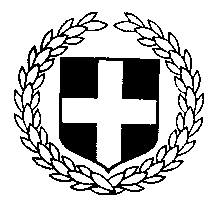 